Julerim 2017 i Hammel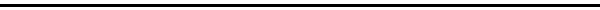 Forestil dig Jesus blev født på en gård i Ansog slet ikke i en stald i jødelandAns ligger på HammelkantenJesus blev født i LevantenDet ku være sjovt at seHvad der ville skehvis Gud lod sig føde i vor tidog ikke under Herodes så strid.Hvem sku så være Jesu morog hvor sku han vokse sig storMåske var Maria tjenestepige på en gårdi nittenhundredeogtredivernes år.Jesu mor tjente og boedehos en gårdmand, der hed Frode?Hun ankom en dag med sin bagagebegyndte at vaske, stryge og bageDa det blev skiftedag i maj det årvar hun i sin smukkeste vårmen i novembers mørkevar Marias mave blevet større.Den var blevet meget storNu skulle hun være morAlle i sognet pegede fingreMaria blev gjort ringereSku hun nu sendes på porten til skiftedagfordi hun var hun var kommet i dårligt lag?Hvordan var hun blevet gravidhviskede folk om på den tidMoral er jo ganske udmærketMen nu var Maria blevet mærketaf synden naturligvispå alt for kødelig visSelvfølgelig havde pigen været yndigmen alle ku se hun også var syndig.De talte ilde om pigen på Frodes gårdHun fortjente ikke mere de gode kårHun skulle smides udOg det ved Gud!Men nu var Maria så heldig hun boedehos en bondemand med navnet FrodeFrode ville aldrig gøre fortræd, men skabe fredså ku de andre håne Maria, som hun hed.Hans tjenestepige hørte ikke til skarnethun ku få lov til i ro at føde barnetFor nu var det nemlig snart julSom ikke kun handler om flæsk og sulJulen handler om et barn der fødesom et lillebitte liv, der skal elskes og gødesFrode vidste at julen var kærlighedderfor gav han Maria og barnet fred.Hun blev på gården, folk ku snakkefor en lille bitte søn ku hun takke Måske var barnet ikke ægteDet ville Frode ikke benægteMen ungen var finSom han lå i vuggens linJuleaften kom drengen til verdenMennesker må bøje sig for Guds færdenGud lar sig føde i menneskers livbåde hos trofaste og de, der svajer som sivGud tar hånd om en tjenestepigeuanset hvad de moralske vil sige.Vi skal aldrig at være hårde mod andresom alle med lyst vil straffe og klandre.På førstejuledag det år i Ansgav klokkeren klokken en ekstra dansFolk syntes stadigvækMaria sku have været væk.Men kærligheden skal aldrig sendes ud af byenfor med kærlighed kommer Gud atter i skyenGud han fødes igen i hvert hjemdet skete i hvert fald på en gård i AnsHvordan det siden gik de moralske i Anssom ikke ville have en sådan en svansDet er ikke godt at videdet kan jo være de siden blev blideAt leve livet og kærligheden er sagenså glem alt om at holde fast i klagenmod en skyldig jomfru og en modig mandhvorigennem Gud besøgte vort land.For kærlighed vil altid sejre til sidstdet er både evangelisk og helt bevistGud står inde for hver lille dreng og pigedet fejrer vi i julen sku jeg hilse og sigeGud lar sig føde igen og på nyderfor synger vi af hjertet i skyat verden ikke tilhører Fanden, men Gudog tjenestepigen Maria skal aldrig smides udHun skal have lov at leve i fredfor vi lever alle af Guds kærlighedSå kan det blive jul på ny/ i Ans og i vor egen by.